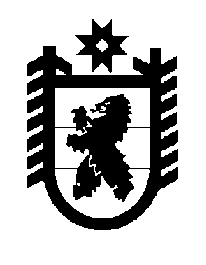 Российская Федерация Республика Карелия    ПРАВИТЕЛЬСТВО РЕСПУБЛИКИ КАРЕЛИЯПОСТАНОВЛЕНИЕот  18 июля 2018 года № 254-Пг. Петрозаводск Об инвентаризации защитных сооруженийгражданской обороны на территории Республики Карелия В целях фактического учета защитных сооружений гражданской обороны (далее – ЗСГО), контроля и оценки их технического состояния и содержания, повышения эффективности их использования, а также организации проведения инвентаризаций Правительство Республики Карелия п о с т а н о в л я е т:Утвердить Порядок проведения инвентаризации защитных сооружений гражданской обороны на территории Республики Карелия (приложение 1). Утвердить Положение о комиссии по инвентаризации защитных сооружений гражданской обороны на территории Республики Карелия (приложение 2).Рекомендовать органам местного самоуправления муниципальных районов и городских округов в Республике Карелия разработать и утвердить положения о комиссиях по инвентаризации ЗСГО на территориях муниципальных районов и городских округов.Признать утратившим силу постановление Правительства Республики Карелия от 2 октября 2013 года № 299-П «Об инвентаризации защитных сооружений гражданской обороны на территории Республики Карелия» (Собрание законодательства Республики Карелия, 2013, № 10, ст. 1833).Контроль за исполнением настоящего постановления возложить на Государственный комитет Республики Карелия по обеспечению жизнедеятельности и безопасности населения.           Глава Республики Карелия 					                  А.О. ПарфенчиковПриложение 1 к постановлению Правительства Республики Карелия от  18 июля 2018 года № 254-ППОРЯДОК проведения инвентаризации защитных сооружений гражданской обороны на территории Республики КарелияI. Общие положенияНастоящий Порядок проведения инвентаризации защитных сооружений гражданской обороны на территории Республики Карелия определяет правила проведения и представления сведений по итогам инвентаризации защитных сооружений гражданской обороны (далее – ЗСГО) на территории Республики Карелия.Объектами, подлежащими инвентаризации, являются ЗСГО (убежища, противорадиационные укрытия и укрытия), находящиеся на территории Республики Карелия, независимо от их ведомственной принадлежности и форм собственности.II. Основные задачи инвентаризации ЗСГООсновными задачами инвентаризации ЗСГО являются:а) 	выявление фактического наличия ЗСГО и оценка их основных тактико-технических характеристик;б) 	оценка готовности ЗСГО к использованию по предназначению (готово, ограниченно готово, не готово);в) 	определение мер, направленных на обеспечение сохранности и повышение эффективности использования ЗСГО;г) 	уточнение учетных сведений о ЗСГО.III. Правила проведения инвентаризации ЗСГОВ Республике Карелия проведение инвентаризации ЗСГО осуществляется комиссиями, создаваемыми органами исполнительной власти Республики Карелия (далее – ОИВ), органами местного самоуправления (далее – ОМСУ) и организациями.В состав комиссий по инвентаризации ЗСГО на территории Республики Карелия (далее – инвентаризационные комиссии) кроме представителей ОИВ, ОМСУ и организаций соответственно включаются (по согласованию) представители:а)	Министерства имущественных и земельных отношений Республики Карелия;б)	Главного управления Министерства Российской Федерации по делам гражданской обороны, чрезвычайным ситуациям и ликвидации последствий стихийных бедствий по Республике Карелия (далее – ГУ МЧС России по Республике Карелия);в)	Межрегионального территориального управления Федерального агентства по управлению государственным имуществом в Мурманской области и Республике Карелия;г)	других заинтересованных органов.6. В зависимости от местных условий, а также при наличии большого количества ЗСГО допускается создание инвентаризационных подкомиссий.7. Каждая инвентаризационная комиссия несет ответственность за полноту и точность представляемых фактических данных о ЗСГО, за правильность и своевременность оформления материалов инвентаризации.8. При проведении инвентаризации каждая инвентаризационная комиссия в соответствии с поставленными перед ней задачами осуществляет:а)	проверку фактического наличия ЗСГО;б)	проверку наличия паспортов ЗСГО, правоустанавливающих и других документов (вид собственности), подтверждающих права пользователей ЗСГО; в)	проверку наличия документации ЗСГО в соответствии с пунктом 3.6 Правил эксплуатации защитных сооружений гражданской обороны, утвержденных  приказом Министерства Российской Федерации по делам гражданской обороны, чрезвычайным ситуациям и ликвидации последствий стихийных бедствий от 15 декабря 2002 года № 583 «Об утверждении и введении в действие Правил эксплуатации защитных сооружений гражданской обороны»;г)	уточнение основных технических характеристик ЗСГО;д)	оценку готовности ЗСГО;е)	составление документов по итогам инвентаризации в соответствии с методическими рекомендациями Министерства Российской Федерации по делам гражданской обороны, чрезвычайным ситуациям и ликвидации последствий стихийных бедствий (далее – МЧС России).9. В случае выявления дублирования инвентарных номеров ЗСГО необходимо устранить недостаток в процессе инвентаризации.10. Оценку технического состояния следует проводить в соответствии с методическими рекомендациями МЧС России и с учетом требований:постановления Правительства Российской Федерации от 29 ноября                     1999 года № 1309 «О порядке создания убежищ и иных объектов гражданской обороны»;приказа МЧС России от 15 декабря 2002 года № 583 «Об утверждении и введении в действие Правил эксплуатации защитных сооружений гражданской обороны»;СП 165.1325800.2014 «Инженерно-технические мероприятия по гражданской обороне. Актуализированная редакция СНиП 2.01.51-90»;СП 88.13330.2014 «Защитные сооружения гражданской обороны. Актуализированная редакция СниП II-11-77*».IV. Правила представления сведений по итогам инвентаризации11. Инвентаризационные комиссии организаций представляют сведения на бумажных и электронных носителях в инвентаризационную комиссию соответствующего ОМСУ.Инвентаризационные комиссии ОМСУ представляют сведения на бумажных и электронных носителях в инвентаризационную комиссию Республики Карелия через Государственный комитет Республики Карелия по обеспечению жизнедеятельности и безопасности населения (далее – Государственный комитет).Государственный комитет направляет в ГУ МЧС России по Республике Карелия обобщенные материалы по результатам инвентаризации ЗСГО на территории Республики Карелия на электронных и бумажных носителях. ГУ МЧС России по Республике Карелия осуществляет проверку и анализ отчетных материалов по инвентаризации ЗСГО, проводит обобщение данных и направляет их в региональный центр МЧС России. 12. Перечень ЗСГО, сводная инвентаризационная ведомость готовности ЗСГО к приему укрываемых и сведения об обеспеченности ЗСГО в Республике Карелия, оформленные на бумажном носителе, подписываются всеми членами инвентаризационной комиссии Республики Карелия и утверждаются Главой Республики Карелия. 13. В качестве обязательных материалов, представляемых только на электронных носителях, должны быть представлены файлы фотофиксации в формате .jpg (не менее 20 фотоснимков), включающие отображение основных элементов ЗСГО. Файлы фотофиксации ЗСГО должны быть размещены в папке «Фотоматериалы» для каждого ЗСГО отдельно с указанием инвентарного номера ЗСГО. Правила именования папок (файлов) и требования по их представлению на электронных носителях установлены в методических рекомендациях МЧС России.14. Акты инвентаризации, сводная инвентаризационная ведомость готовности ЗСГО к приему укрываемых и сведения об обеспеченности ЗСГО и заглубленными помещениями подземного пространства в Республике Карелия, перечни ЗСГО оформляются на бумажном носителе в формате А4 и выполняются в трех экземплярах:экземпляр № 1 направляется в Департамент гражданской обороны МЧС России через региональный центр и ГУ МЧС России по Республике Карелия;экземпляр № 2 находится в Государственном комитете;экземпляр № 3 направляется в ГУ МЧС России по Республике Карелия.V. Заключительная часть15. При проведении инвентаризации необходимо учитывать номера ЗСГО в реестре МЧС России.16. Показатели, приведенные в перечнях ЗСГО, а также в сводных инвентаризационных ведомостях, оформляются с соблюдением требований по сохранению государственной тайны.17. Размер шрифта в таблицах на бумажном носителе должен быть 
не менее 12п. Объединение ячеек таблиц по столбцам и по строкам недопустимо.Приложение 2 к постановлению Правительства Республики Карелияот  18 июля 2018 года № 254-ППОЛОЖЕНИЕо комиссии по инвентаризации защитных сооружений гражданской обороны на территории Республики КарелияНастоящее Положение о комиссии по инвентаризации защитных сооружений гражданской обороны на территории Республики Карелия устанавливает порядок создания, цели и задачи комиссии по инвентаризации защитных сооружений гражданской обороны (далее – ЗСГО) на территории Республики Карелия (далее – Комиссия).Комиссия создается в целях организации и проведения инвентаризации ЗСГО, расположенных на территории Республики Карелия.Комиссия руководствуется в своей деятельности Конституцией  Российской Федерации, федеральными конституционными законами, федеральными законами, указами и распоряжениями Президента Российской Федерации, постановлениями и распоряжениями Правительства Российской Федерации, иными правовыми актами Российской Федерации,  Конституцией  Республики Карелия и законами Республики Карелия, указами и распоряжениями Главы Республики Карелия, постановлениями и распоряжениями Правительства Республики Карелия, а также настоящим Положением.Задачами Комиссии являются:а)	планирование мероприятий по проведению инвентаризации ЗСГО на территории Республики Карелия и контроль их выполнения;б)	обеспечение методического руководства проведения инвентаризации ЗСГО инвентаризационными комиссиями, образованными органами местного самоуправления муниципальных районов, городских округов и организациями на территории Республики Карелия;в)	обобщение и анализ данных инвентаризации ЗСГО, полученных от инвентаризационных комиссий, образованных органами местного самоуправления муниципальных районов, городских округов и организациями на территории Республики Карелия;г)	сверка данных инвентаризации ЗСГО, полученных от инвентаризационных комиссий, образованных органами местного самоуправления муниципальных районов, городских округов и организациями на территории Республики Карелия.Состав Комиссии утверждается распоряжением Правительства Республики Карелия. Комиссия состоит из председателя Комиссии, заместителя председателя Комиссии, членов Комиссии и секретаря.Комиссия имеет право:а)	запрашивать в установленном порядке информацию, необходимую для осуществления ее деятельности, от органов исполнительной власти Республики Карелия (далее – ОИВ РК), территориальных органов федеральных органов исполнительной власти в Республике Карелия (далее – ФОИВ), органов местного самоуправления муниципальных образований в Республике Карелия (далее – ОМСУ) и организаций;б)	приглашать для участия в работе Комиссии представителей ОИВ РК, ФОИВ, ОМСУ и организаций;в)	вносить предложения ОИВ РК, ФОИВ, ОМСУ и руководителям организаций по вопросам, относящимся к компетенции Комиссии;г)	осуществлять выборочные проверки данных инвентаризации ЗСГО, полученных от инвентаризационных комиссий, образованных органами местного самоуправления муниципальных районов, городских округов и организаций на территории Республики Карелия.Комиссия осуществляет свою деятельность в форме заседаний. Заседания Комиссии проводятся по мере необходимости, но не реже одного раза в три месяца. Заседание считается правомочным, если на нем присутствует не менее половины состава Комиссии.Решения Комиссии принимаются простым большинством голосов присутствующих на заседании лиц, входящих в состав Комиссии, путем открытого голосования. При равенстве голосов решающим является голос председательствующего на заседании Комиссии.Решения, принимаемые на заседании Комиссии, оформляются протоколом, который подписывает председатель Комиссии, в его отсутствие – заместитель председателя Комиссии. Решения Комиссии доводятся до сведения заинтересованных ОИВ РК, ФОИВ, ОМСУ на территории Республики Карелия. 10. Организационно-техническое обеспечение деятельности Комиссии осуществляет Государственный комитет Республики Карелия по обеспечению жизнедеятельности и безопасности населения._______________